ТӨСӨЛ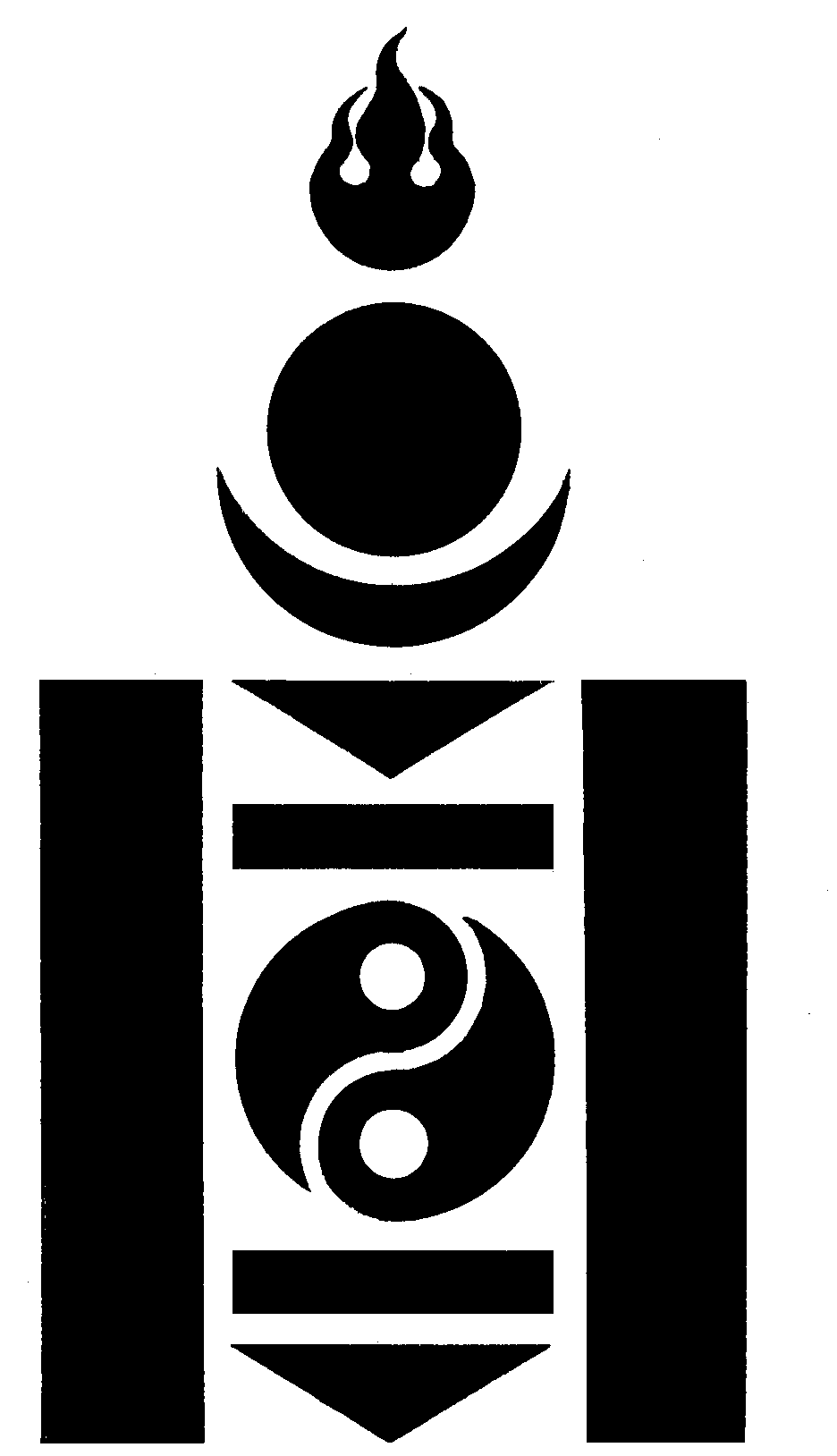 МОНГОЛ УЛСЫН СТАНДАРТАялагчдын буудал. Ерөнхий шаардлагаMNS  : ……..2019Албан хэвлэлСТАНДАРТЧИЛАЛ, ХЭМЖИЛ ЗҮЙН ГАЗАРУлаанбаатар хот2019 онӨмнөх үгСтандартчилал, хэмжил зүйн газар (СХЗГ) нь Олон улсын стандарчиллын байгууллагын гишүүн бөгөөд үйлажиллагааныхаа хүрээнд төрийн болон төрийн бусбайгууллагуудтай хамтран үндэсний стандартчиллын бодлогыг хэрэгжүүлэх ажил эрхэлдэг. Үндэсний стандартын төслийг салбарын стандартчиллын техникийн хороо (ТХ), дэд хороо (ДХ)-ны хурлаар хэлэлцэж 75-аас доошгүй хувиар дэмжсэн тохиолдолд Стандартчиллын үндэсний зөвлөл (СҮЗ)-ийн хурлаар хэлэлцэн батална.Энэхүү стандартыг  Гэстхаусуудын Холбооны удирдах зөвлөлийн 2019.04.09ны өдрийн хурлаар хэлэлцэж боловсруулсан болно.Уг стандартыг Аялал жуулчлалын стандартчиллын дэд хорооны хурлаар хэлэлцэж дэмжсэн болно.Стандарт, хэмжил зүйн газар (СХЗГ)Энхтайваны өргөн чөлөө 46АУлаанбаатар 13343, Ш/Х - 48Утас: 266754, 263860 Факс (976-11) 458032E-mail: standardinform@masm.gov.mn, www.estandard.mn СХЗГ 2019“Стандартчилал, тохирлын үнэлгээний тухай” Монгол Улсын хуулийн дагуу энэхүү стандартыг бүрэн эсвэл хэсэгчлэн хэвлэх, олшруулах эрх нь гагцхүү СХЗГ (Стандартчиллын төв байгууллага) - д байна.МОНГОЛ УЛСЫН СТАНДАРТАнгилалтын код: Стандарт, Хэмжилзүйн газрын даргын 201.... оны … дугаар сарын … -ны өдрийн … дугаар тушаалаар батлав.Энэ стандарт нь улсын бүртгэлд бүртгэсэн өдрөөс эхлэн хүчинтэй.ЗорилгоЭнэхүү стандарт нь хэрэглэгчийн эрх ашгийг хамгаалах, аялагчдын буудлын ажил үйлчилгээний хэм хэмжээг тогтооход оршино. Хамрах хүрээМонгол улсын нутаг дэвсгэрт дэн буудлын үйл ажиллагаа эрхлэх бүх иргэн, аж ахуйн нэгж энэхүү стандартын шаардлагыг биелүүлж ажиллана. Норматив ишлэлMNS 5409:2004 “Чөлөөт цаг, Аялал жуулчлал, байрны төрлийн үндсэн нэр томъёо”MNS4946:2005“Хэрэглэгчдэд зориулсан үйлчилгээ. Хоолны газрын ангилал, зэрэглэл.Ерөнхий шаардлага”MNS 4597:2003 “Замын тэмдэг. Техникийн ерөнхий шаардлага”MNS 5342:2007 “Автомашины зогсоол, ангилал, ерөнхий шаардлага”MNS 4244:1994 “Хөдөлмөр хамгааллын систем. Галын аюулгүй байдал. Ерөнхий шаардлага”MNS 0900:2005 “Ундны ус. Эрүүл ахуйн шаардлага, чанар, аюулгүй байдлын үнэлгээ”MNS 5344:2011 “Ахуйн хог хаягдал тээвэрлэлт. Ангилал. Ерөнхий шаардлага”БНбД 31-03-03 “Олон нийт иргэний барилга”БНбД 3.05.06.90 “Цахилгаан техникийн ажил”БНбД 21.01.02 “Барилга байгууламжийн галын аюулгүйн байдал”БНбД 40-01-06 “Ариутгах татуурга. Гадна сүлжээ ба байгууламж”БНбД 41-01-02 “Халаалт, салхивч ба агааржуулалт” БНбД 2.01-85 Галын аюулгүйн дүрэмНэр томъёо тодорхойлолтАялагчдын буудал нь зөвхөн гадаадын жуулчдыг байрлуулахад зориулагдсан, төв суурин газарт байрласан, ихэвчлэн өглөөний хоол бүхий хязгаарлагдмал үйлчилгээтэй буудлын төрөлАялагчдын буудалд ирдэг зочдын онцлогийг харгалзан үзэж гэстхаусууд нь зочдод аялалын мэдээллээр хангах ба зочны хүсэлтээр төсөвт нь таарсан аялал зохион байгуулах үйлчилгээг явуулах мэргэжлийн туршлагатай чадвар бүхий хууль зүйн орчин бүрдүүлсэн эрх бүхий хуулийн этгээд байна.Аялагчдын буудлын бизнесийн үйл ажиллагаа эрхлэх бол гэстхаусуудын холбооноос дэмжих бичиг авна.  Стандартын шаардлагыг хангаагүй бол ГЭСТХАУСУУДЫН ХОЛБООНоос бизнес эрхлэх эрхийг эрх бүхий байгууллагуудад цуцлах санал оруулна. Нийтлэг шаардлагаАялагчдын буудал нь гадны жуулчдад ойлгогдохоор англи хэл дээр бичигдсэн нэр хаягтай байх бөгөөд бусад ижил төрлийн үйл ажиллагаа эрхэлдэг байгууллагттай давхардаагүй оноосон нэр бүхий өнгө үзэмж сайтай хаягтай байна.Гадна талбайд тохижилт, цэцэрлэгжүүлэлт, орчны гэрэлтүүлэг хийгдсэн, гадаад өнгө үзэмж сайтай байна.Хүрээлэн буй орчныг хамгаалж, нөхөн сэргээж, ус, агаар, хөрсийг бохирдуулахгүй байна.Үйлчилгээний ажилтнууд нь зочлох үйлчилгээний мэргэжил эзэмшсэн байх ба тухайн байгууллагын онцлогийг харуулсан лого билэг тэмдэг бүхий хувцастай байхАюулгүй байдлыг хангах үүднээс хяналтын камер суурилуулсан байна.Нийтийн гэрээний үнийг тухайн оны эхэнд тогтож эрх бүхий албан тушаалтан баталсан байна. Зоог ундааны үйлчилгээнд эрх бүхий байгууллагын баталгаажуулсан хүнсний түүхий эд, бүтээгдэхүүн, химийн гаралтай бодис, угаалга цэвэрлэгээний бодис хэрэглэнэ.Гал унтраагуурын хорыг нүдэнд харагдахуй газар байрлуулж гал гарах үед гарах гарцны маштаб зургийг өрөө бүрт байрлуулсан байхГэрэлтүүлэг тасарсан үед ажиллах аваарын гэрлийг нийтийн талбайд суурилуулсан байхБарилгын стандартад нийцсэн шаардлага бүхий объёктод үйл ажиллагаагаа явуулдаг байхЗочны өрөөнд тавигдах шаардлагаӨрөөний хамгийн бага хэмжээ 5 м2, Хоёр хүний өрөө 6 м2, Гурав ба түүнээс дээш зочин хүлээн авах боломжтой өрөөний талбай нь хүн тутамд 2 м2 –с багагүй байна.Зочин бусад өрөө болон ариун цэврийн өрөөнд чөлөөтэй нэвтрэн орох боломжтой байна. /Гал тогооны өрөөгөөр дамжихгүй/Зочны өрөө нь түгжээ цоожтой байнаНэг хүний ор 2000мм х 900мм, Хоёр хүний ор 2000мм х 1600мм, давхар ор бол орны хоорондын өндрийн хэмжээ 800мм –ээс багагүй байхОрны гудас матрасс нь 8см-с багагүй зузаантай байна.  Матрасс дээр тусгаарлагч гудас дэвсэнэ.Ор бүр орны цагаан хэрэглэл, хөнжил, дэр, бүтээлэгтэй байна.  Орны цагаан хэрэглэл, алчуурыг өдөр бүр солихЗочны хүсэлтээр ванны ба гар нүүрийн алчуур олгохӨрөө бүрт зочны хувцас өлгөх зориулалтын өлгүүр байна.Ор бүрийн дэргэд гэрэлтүүлэгтэй эсвэл орноос тохируулах боломжтой гэрэлтэй байна.Зочны эд зүйлийг хадгалах тусгай түгжээтэй ханын шүүгээ, шургуулгатай байна.Үүдний хэсэгт гутлын тавиуртай байна.Өрөө бүр зориулалтын, тагтай хогийн савтай байна.Тамхи татахыг хориглосон тэмдэглэгээг өрөө бүрт байрлуулсан байхСалхивч бүхий цонхтой байна.Цонх нь зориулалтын хөшиг буюу түүнтэй адилтгах хаалттай байна.Халаалттай байна. /Зөөврийн уурын халаагуур буюу шалан доогуурх халаалттай байж болно/Зочны өрөөний хаалган дээр буюу түүний орчим галын аюулаас  урьдчилан сэргийлэх, аюулын үед дагаж мөрдөх зааварчилгаа, галын гарцын бүдүүвчийг байрлуулсан байна.Зочны өрөөний цэвэрлэгээг өдөр бүр тогтмол хийнэ.Ариун цэврийн өрөөнд тавигдах шаардлагаАриун цэврийн өрөө нь ванн буюу шүршүүр, суултуур, угаалтууртай байна.Нийтийн ариун цэврийн өрөө нь ил тодорхой хаяг, хүйсийг харгалзан тусгаарласан тэмдэглэгээтэй, түгжээтэй байна.Арван орны дунд нэгээс доошгүй нийтийн ариун цэврийн өрөө байна.Ванн, шүршүүрийн дэргэд аюулгүйн бариул тогтоосон байна.Ванн, шүршүүр, суултуурын тоогоор өлгүүртэй байна.Хогийн савтай байна.Ванн шүршүүрийн тоогоор хөлийн дэвсгэр, эсвэл угааж цэвэрлэхэд хялбар, халирдаггүй резинэн хивс, хивсэнцэртэй байна.Ванн, шүршүүр, угаалтуур нь халуун, хүйтэн устай байна.Ванн, шүршүүр, суултуур бүр тусгаарлагч хаалттай байна.Суултуур бүр тагтай байна.Ариун цэврийн цаас тогтоогч болон ариун цэврийн цаас,  ариун цэврийн нөөц цаастай байна.Угаалтуурын дээр толь, тавиур байрлуулсан байна.Ариун цэврийн өрөөний талбай 3,8м2 –с багагүй байна.Цэвэрлэгээг өдөрт 2-3 удаа тогтмол хийнэ.Хоол ундааны үйлчилгээнд тавигдах шаардлагаНийтийн гал тогооны өрөөтэй байна. Хоолны өрөө нь хөргөгч, хөлдөөгч, ус буцалгагч, шарах шүүгээ, гэх зэрэг тоног төхөөрөмжтэй байна.Өглөөний хөнгөн зуушаар үйлчилнэ.Өглөөний цайны цагийн хуваарьтай, түүнийг ил тодорхой мэдээлсэн байна.Халбага, сэрээ, хутга хэрэгсэл зориулалтын амны алчуур буюу цаасаар ханганаЗочин хүлээн авах үйлчилгээнд тавигдах шаардлагаЗочин угтаж хүлээн авах ажилтантай байна.Зочдыг 24 цагийн турш хүлээн авч байрлуулах, бүртгэх, үдэх үйлчилгээг үзүүлнэ.Үйлчилгээний цагийн хуваарь, үнийн жагсаалтыг ил тодорхой мэдээлсэн байна.Ачаа тээш хадгалах өрөө буюу хэсэгтэй байна.Зочдын үнэт эдлэлийг хадгалах сейф, хадгаламжийн хайрцагтай байна.Хүлээн авах хэсэгт кабелийн суваг бүхий телевизортой байна.  Wi-Fi цацагчтай интернеттэй байх ба DSL холболттой суурин компьютертэй байхЗочны хүсэлтээр өглөө сэрээх үйлчилгээ үзүүлнэ.Бусад үйлчилгээнд тавих шаардлагаОлон нийтийн талбай,уулзалтын өрөөнүүд нь зочдын хэрэгцээнд зориулсан сандал, ширээтэй байна. Гутал цэвэрлэгч, угаалгын нунтаг, өнгөлөгч хэрэгслээр хангана.Хувцас угаалгын үйлчилгээ үзүүлдэг бол үнийг ил тод байрлуулна.Цэвэр, бохир эдлэл хийх тусгай уут, савтай байна.Тухайн гэр буудлын ойролцоо байрлалтай эмнэлэг, буюу эмчийн талаар холбогдох мэдээллүүдээр хангагдсан байна.Зочинд анхны тусламж үзүүлэхэд шаардлагатай эмийн сан, үйлчилгээтэй байна.ТӨГСӨВАялагчдын буудал. Ерөнхий шаардлагаMNS………..:2019Guest house-hostel. General requirementsMNS………..:2019